ON        STUDENT GRIEVANCE AND REDRESSAL 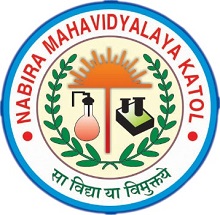                                             Shikshan Prasarak Mandal’s                                      NABIRA MAHAVIDYALAYA                            KATOL, DIST. NAGPUR, Pin- 441302(M.S.)PREFACEThe College aims to provide a safe, respectful, and harmonious environment among all the stakeholders. To attain the above goal the college has constituted a student grievance -redressal cell in accordance with the University Grants Commission (Grievance Redressal) Regulations. The function of the cell is to review the complaints of any student and to judge the merits of those complaints. Anyone with a sincere grievance may approach the Students’ Grievance Cell. In case the student is unwilling to appear in self, grievances may be dropped in writing at suggestion box of the Grievance or may also be sent through e-mail to the co-ordinator of the Students’ Grievance Cell.OBJECTIVES The grievance cell will deals with all genuine grievances of learners of the college.Maintaining  the College's dignity through establishing a peaceful culture in the College by fostering friendly student-student and student-teacher relationships, among other things.Encouraging students to share their issues openly and honestly without fear of retaliation.All Students are advised to abstain from instigating students against one another, teachers, or the College administration.To ensure that issues are resolved in a timely, quantitatively, and in  private manner.RulesThe members of the cell will meet at least once in a month to resolve the grievances.The student must submit their grievances in the prescribed format immediately to the Grievance Cell .  The number of grievances resolved or pending will be report to the Principal in every month.For college students: In case of  a grievance under the UGC (Grievance Redressal) Regulations 2012 circular, all complainants should file their grievances either by writing in paper to the committee or by using the links provided below /on the website of the college.Students having grievances of any nature, kindly fill up the formApplication for Redressal of GrievanceStudents having grievances of any nature, kindly fill up this formName of the Student Middle Name of the Student Last Name of the Student Department Email of the Student Faculty Residential Address of the Student Permanent Address of the Mobile No. of the Student WhatsApp No. of the StudentClassYear ofSemester Name of the Teachers/ Officers/ Staff/ Department against whom the complaint is to be lodgedList of Supporting DocumentsCOMBINED PDF FILE Nature of the Grievance in which Redressal is soughtOr UPLOAD PDF FILE Declaration from the Student/sI /We hereby declare that the above information furnished by me/us it true to the best of my/our knowledge. In case it is found false, I/we am/are personally responsible for the punishment.